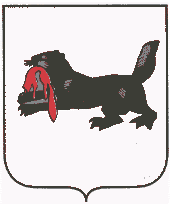       Администрация Будаговского сельского поселения Тулунского района Иркутской области в соответствии с частью 4 статьи 12 Федерального закона от 24 июля 2002 года №	101-ФЗ «Об обороте земель сельскохозяйственного назначения» сообщает овозможности приобретения сельскохозяйственными организациями, крестьянскими (фермерскими) хозяйствами, использующими земельные участки бывшего ТОО КСХП «Верный путь» (кадастровый номер 38:15:000000:295), находящейся в муниципальной собственности 3 земельных долей площадью 34,8 гектаров в праве общей долевой собственности на земельный участок из земель сельскохозяйственного назначения, предназначенный для сельскохозяйственного использования.Размер одной земельной доли составляет 11,6 гектаров.Цена одной земельной доли составляет 38 201 рублей 70 копеек.С заявлением о заключении договора купли-продажи земельной доли обращаться по адресу: 665236 Иркутская область, Тулунский район, с. Будагово, ул. Ленина, д. 60 до 14.05.2017 г. Дополнительную информацию можно получить по телефону 8(39530)37123.Глава Будаговскогосельского поселения                                                         И.А.ЛысенкоИРКУТСКАЯ ОБЛАСТЬТУЛУНСКИЙ РАЙОНАДМИНИСТРАЦИЯБУДАГОВСКОГОСЕЛЬСКОГО ПОСЕЛЕНИЯ                                   665225, Иркутская область,Тулунский район,с. БУДАГОВО. ул. Ленина, 60«22 » 11.2016г№ 239Тел. 37-1-23